Prezado Coordenador do Mestrado Profissional,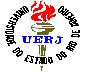 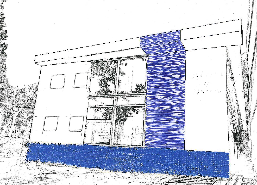 Sugiro os seguintes professores para comporem a Comissão Examinadora deste trabalho.Comprometo-me com a coordenação, para os professores ainda não cadastrados, conseguir a documentação necessária (cópia da identidade, CPF e Diploma de Doutor ou equivalente legal).Banca de Mestrado:Titulares: orientador + 1 membro da UERJ + 1 membro externoSuplentes: 1 da UERJ + 1 externoSem mais no momento, subscrevo-me.Atenciosamente,__________________________________________________OrientadorTitulares  OrigemTitulação, IES, Ano, Link CV Lattes1 Orientador 23Suplentes  OrigemTitulação, IES, Ano, Link CV Lattes12